flyer and online posting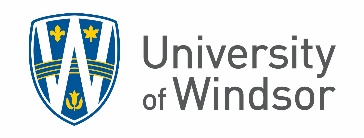 Do you live in Ontario?Have you lived through a difficult event and still feel bothered by it? For example: child abuse, violence, car accident, bullying, combat, fire, life-threatening medical illness, hurricane or tornado or any other very stressful event. Do you gamble? That can mean bingo, cards, dice games, lottery, sports betting, poker, table games, Keno, Jai Alai, betting on horse racing, sweepstakes, online games in which you bet money, slots or other casino betting, business speculations, stock market.  It is any type of money-involved activity that involves some level of risk of losing the money.If you say “yes” to both above, you may be eligible to receive free telephone counseling plus payment for filling out research measures. We are offering free, professional  telephone counseling as part of a research study to try to improve counseling methods.We are comparing two different types of counseling. They focus on helping you build new skills to help you cope better with your life.  The counseling we offer is:Professional—the counselors aretrained and reputable Free – you can receive 12 sessions of counseling if you are eligible for the project, scheduled at times that work for you. Also, you can receive up to $200 in amazon.ca e-gift cards for completing research measures.  You will never be asked to pay anything on this project. Telephone-based—this allows you to access the counseling from any location, to make it easier to get help. The telehealth system we used is used by hospitals and healthcare professionals of all kinds. It is secure and confidential system and you can use any electronic device that you have (smartphone, tablet, computer, or even just a regular telephone, from any location). You will be able to use the internet or to call a Canadian number to connect with the counselor. Engaging – the methods of counseling that we offer have been used for many years, and are well-known treatments Compassionate – our university based team cares about helping to improve services for people with gambling problems.The first step is to fill out a brief set of questions. It does not obligate you in any way. https://www.surveymonkey.com/r/ontario2018Or you can email: info@treatment-innovations.org or call or text +1 617-299-1610. We will get back to you with further information. You can then decide if you want to participate.It’s easy to find out more…        	Go online: www.treatment-innovations.org/study    On our website, you can read a full description of the project and if you choose to, you can answer a few anonymous questions to see if you’re eligible to participate.      	Email: info@treatment-innovations.org 	Call or text us at +1 617-299-1610 (this is a U.S. number as part of our team is based there)This research project has been cleared by the University of Windsor Research Ethics Board, the University of Manitoba Research Ethics Board, and the New England Institutional Review Board.  